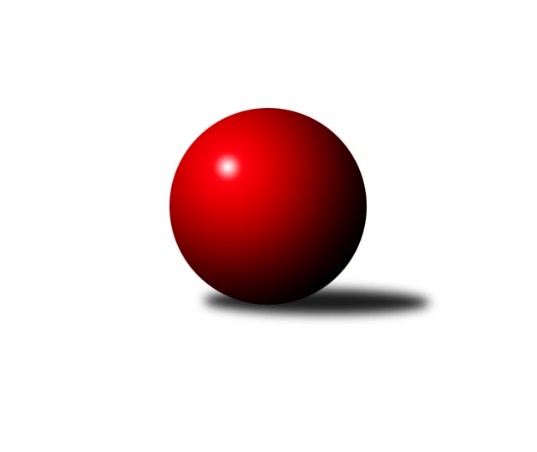 Č.10Ročník 2008/2009	15.11.2008Nejlepšího výkonu v tomto kole: 2663 dosáhlo družstvo: Sokol Přemyslovice ˝B˝Severomoravská divize 2008/2009Výsledky 10. kolaSouhrnný přehled výsledků:TJ Opava ˝C˝	- TJ Sokol Chvalíkovice ˝A˝	10:6	2553:2443		15.11.TJ Kovohutě Břidličná ˝A˝	- TJ  Prostějov ˝A˝	4:12	2401:2458		15.11.TJ Tatran Litovel ˝A˝	- TJ Horní Benešov ˝B˝	10:6	2427:2341		15.11.Sokol Přemyslovice ˝B˝	- TJ  Odry ˝A˝	10:6	2663:2614		15.11.SKK Ostrava ˝A˝	- TJ Sokol Sedlnice ˝A˝	8:8	2494:2478		15.11.KK Šumperk ˝B˝	- TJ VOKD Poruba ˝A˝	6:10	2638:2655		15.11.Tabulka družstev:	1.	TJ  Prostějov ˝A˝	9	8	1	0	112 : 32 	 	 2572	17	2.	TJ Opava ˝C˝	9	7	1	1	90 : 54 	 	 2636	15	3.	TJ VOKD Poruba ˝A˝	9	5	2	2	79 : 65 	 	 2540	12	4.	TJ Kovohutě Břidličná ˝A˝	10	5	1	4	91 : 69 	 	 2526	11	5.	KK Minerva Opava ˝A˝	9	5	0	4	87 : 57 	 	 2516	10	6.	TJ Tatran Litovel ˝A˝	10	5	0	5	82 : 78 	 	 2493	10	7.	TJ  Odry ˝A˝	9	4	0	5	72 : 72 	 	 2542	8	8.	Sokol Přemyslovice ˝B˝	10	4	0	6	64 : 96 	 	 2507	8	9.	KK Šumperk ˝B˝	9	3	1	5	67 : 77 	 	 2474	7	10.	TJ Sokol Sedlnice ˝A˝	9	3	1	5	55 : 89 	 	 2475	7	11.	SKK Ostrava ˝A˝	9	2	2	5	49 : 95 	 	 2460	6	12.	TJ Horní Benešov ˝B˝	9	2	1	6	58 : 86 	 	 2393	5	13.	TJ Sokol Chvalíkovice ˝A˝	9	2	0	7	54 : 90 	 	 2450	4Podrobné výsledky kola:	 TJ Opava ˝C˝	2553	10:6	2443	TJ Sokol Chvalíkovice ˝A˝	Stanislav Máčala	 	 204 	 223 		427 	 0:2 	 436 	 	231 	 205		Marek Hynar	Jaromír Hendrych	 	 214 	 189 		403 	 0:2 	 410 	 	223 	 187		Vladimír Kostka	Milan Jahn	 	 209 	 194 		403 	 0:2 	 408 	 	195 	 213		Radek Hendrych	Josef Němec	 	 222 	 207 		429 	 2:0 	 418 	 	208 	 210		David Hendrych	Petr Schwalbe	 	 204 	 237 		441 	 2:0 	 388 	 	182 	 206		Martin Šumník *1	Svatopluk Kříž	 	 241 	 209 		450 	 2:0 	 383 	 	199 	 184		Vladimír Valentarozhodčí: střídání: *1 od 41. hodu Jakub HendrychNejlepší výkon utkání: 450 - Svatopluk Kříž	 TJ Kovohutě Břidličná ˝A˝	2401	4:12	2458	TJ  Prostějov ˝A˝	Čestmír Řepka	 	 201 	 199 		400 	 0:2 	 411 	 	202 	 209		Martin Adámek	Jiří Večeřa	 	 210 	 205 		415 	 2:0 	 408 	 	205 	 203		Josef Jurda	Leoš Řepka	 	 187 	 202 		389 	 0:2 	 413 	 	204 	 209		Petr Černohous	Jiří Procházka	 	 202 	 193 		395 	 0:2 	 420 	 	202 	 218		Roman Rolenc	Jan Doseděl	 	 202 	 200 		402 	 0:2 	 407 	 	208 	 199		Miroslav Znojil	Zdeněk Fiury ml. ml.	 	 191 	 209 		400 	 2:0 	 399 	 	210 	 189		Miroslav Plachýrozhodčí: Nejlepší výkon utkání: 420 - Roman Rolenc	 TJ Tatran Litovel ˝A˝	2427	10:6	2341	TJ Horní Benešov ˝B˝	Jiří Čamek	 	 228 	 221 		449 	 2:0 	 368 	 	199 	 169		Zdeněk Černý	Stanislav Brosinger	 	 202 	 208 		410 	 2:0 	 377 	 	194 	 183		Marek Bilíček	František Baleka	 	 213 	 181 		394 	 0:2 	 423 	 	216 	 207		Kamil Kubeša	Jiří Kráčmar	 	 188 	 220 		408 	 2:0 	 368 	 	201 	 167		Michal Vavrák	Antonín Němec	 	 192 	 190 		382 	 0:2 	 400 	 	196 	 204		Vladislav Pečinka	Kamil Axman	 	 189 	 195 		384 	 0:2 	 405 	 	195 	 210		Tomáš Černýrozhodčí: Nejlepší výkon utkání: 449 - Jiří Čamek	 Sokol Přemyslovice ˝B˝	2663	10:6	2614	TJ  Odry ˝A˝	Eduard Tomek	 	 207 	 209 		416 	 0:2 	 453 	 	228 	 225		Jan Šebek	Zdeněk Peč	 	 211 	 218 		429 	 0:2 	 432 	 	214 	 218		Stanislav Ovšák	Radek Grulich	 	 212 	 238 		450 	 2:0 	 391 	 	205 	 186		Vojtěch Rozkopal	Zdeněk Grulich	 	 204 	 242 		446 	 2:0 	 441 	 	232 	 209		Miroslav Dimidenko	Milan Dvorský	 	 262 	 226 		488 	 2:0 	 450 	 	223 	 227		Petr Dvorský	Josef Grulich	 	 209 	 225 		434 	 0:2 	 447 	 	223 	 224		Karel Chlevišťanrozhodčí: Nejlepší výkon utkání: 488 - Milan Dvorský	 SKK Ostrava ˝A˝	2494	8:8	2478	TJ Sokol Sedlnice ˝A˝	Radek Foltýn	 	 209 	 204 		413 	 0:2 	 431 	 	208 	 223		Miroslav Mikulský	Zdeněk Kuna	 	 217 	 217 		434 	 2:0 	 395 	 	202 	 193		Rostislav Kletenský	Miroslav Pytel	 	 211 	 212 		423 	 0:2 	 436 	 	222 	 214		Ladislav  Petr	Miroslav Složil	 	 196 	 190 		386 	 0:2 	 414 	 	192 	 222		Jan Stuchlík	Jiří Trnka	 	 213 	 208 		421 	 2:0 	 378 	 	189 	 189		Jaroslav Chvostek	Libor Tkáč *1	 	 183 	 234 		417 	 0:2 	 424 	 	223 	 201		Ivo Stuchlíkrozhodčí: střídání: *1 od 51. hodu Tomáš PolášekNejlepší výkon utkání: 436 - Ladislav  Petr	 KK Šumperk ˝B˝	2638	6:10	2655	TJ VOKD Poruba ˝A˝	Jaroslav Vymazal	 	 234 	 225 		459 	 2:0 	 449 	 	220 	 229		Petr Basta	Josef Suchan	 	 207 	 224 		431 	 0:2 	 476 	 	241 	 235		Martin Skopal	Miroslav Mrkos	 	 219 	 227 		446 	 2:0 	 428 	 	224 	 204		Ivo Marek	Gustav Vojtek	 	 224 	 199 		423 	 0:2 	 427 	 	221 	 206		Ladislav Mika	Petr Matějka	 	 223 	 216 		439 	 0:2 	 443 	 	220 	 223		Petr Brablec	Jan Semrád	 	 218 	 222 		440 	 2:0 	 432 	 	217 	 215		Rostislav Barešrozhodčí: Nejlepší výkon utkání: 476 - Martin SkopalPořadí jednotlivců:	jméno hráče	družstvo	celkem	plné	dorážka	chyby	poměr kuž.	Maximum	1.	Josef Němec 	TJ Opava ˝C˝	451.56	330.4	121.1	3.2	5/5	(488)	2.	Petr Wolf 	TJ Opava ˝C˝	449.67	339.7	110.0	1.9	4/5	(482)	3.	Svatopluk Kříž 	TJ Opava ˝C˝	448.56	302.1	146.5	2.1	4/5	(474)	4.	Petr Basta 	TJ VOKD Poruba ˝A˝	448.50	296.9	151.6	3.6	4/6	(472)	5.	Petr Dvorský 	TJ  Odry ˝A˝	443.70	299.1	144.6	3.3	5/6	(476)	6.	Stanislav Máčala 	TJ Opava ˝C˝	442.84	331.8	111.1	3.6	5/5	(459)	7.	Martin Adámek 	TJ  Prostějov ˝A˝	439.69	295.6	144.1	3.1	4/6	(482)	8.	Petr Černohous 	TJ  Prostějov ˝A˝	437.13	298.2	138.9	2.6	6/6	(469)	9.	Zdeněk Peč 	Sokol Přemyslovice ˝B˝	435.64	296.2	139.4	5.0	5/6	(495)	10.	Josef Jurda 	TJ  Prostějov ˝A˝	435.58	298.5	137.1	4.7	6/6	(475)	11.	Čestmír Řepka 	TJ Kovohutě Břidličná ˝A˝	435.36	293.7	141.7	4.3	5/5	(454)	12.	Jan Šebek 	TJ  Odry ˝A˝	434.00	289.6	144.4	4.2	6/6	(484)	13.	Kamil Axman 	TJ Tatran Litovel ˝A˝	431.56	289.2	142.4	4.1	5/6	(474)	14.	Petr Brablec 	TJ VOKD Poruba ˝A˝	431.50	289.7	141.8	3.3	6/6	(443)	15.	Vladimír Heiser 	KK Minerva Opava ˝A˝	430.70	292.8	137.9	2.4	5/6	(467)	16.	Luděk Slanina 	KK Minerva Opava ˝A˝	430.27	282.5	147.8	1.6	5/6	(458)	17.	Pavel Martinec 	KK Minerva Opava ˝A˝	430.05	294.2	135.9	3.3	5/6	(459)	18.	Roman Rolenc 	TJ  Prostějov ˝A˝	429.63	291.1	138.5	2.8	6/6	(447)	19.	Petr Schwalbe 	TJ Opava ˝C˝	428.96	319.8	109.2	4.0	5/5	(458)	20.	Jan Doseděl 	TJ Kovohutě Břidličná ˝A˝	428.56	290.4	138.2	3.6	5/5	(447)	21.	Zdeněk Chlopčík 	KK Minerva Opava ˝A˝	428.42	290.8	137.7	3.3	6/6	(465)	22.	Ivo Stuchlík 	TJ Sokol Sedlnice ˝A˝	428.12	299.8	128.3	6.9	5/5	(445)	23.	Leoš Řepka 	TJ Kovohutě Břidličná ˝A˝	426.83	290.3	136.5	4.8	5/5	(461)	24.	Karel Chlevišťan 	TJ  Odry ˝A˝	426.83	291.5	135.3	3.4	6/6	(462)	25.	Ladislav  Petr 	TJ Sokol Sedlnice ˝A˝	426.55	295.3	131.3	3.6	5/5	(452)	26.	Milan Dvorský 	Sokol Přemyslovice ˝B˝	425.12	291.7	133.4	3.4	5/6	(488)	27.	Jiří Kráčmar 	TJ Tatran Litovel ˝A˝	424.60	284.4	140.2	3.2	5/6	(446)	28.	Miroslav Dimidenko 	TJ  Odry ˝A˝	422.75	284.7	138.1	2.8	6/6	(454)	29.	Ivo Marek 	TJ VOKD Poruba ˝A˝	422.67	288.6	134.1	4.3	6/6	(457)	30.	Josef Grulich 	Sokol Přemyslovice ˝B˝	421.87	291.3	130.6	3.7	6/6	(468)	31.	Marek Hynar 	TJ Sokol Chvalíkovice ˝A˝	421.83	291.3	130.5	6.5	6/6	(445)	32.	Jaroslav Vymazal 	KK Šumperk ˝B˝	421.42	281.7	139.8	3.4	4/5	(459)	33.	Martin Skopal 	TJ VOKD Poruba ˝A˝	421.40	282.7	138.8	5.0	5/6	(476)	34.	Zdeněk Grulich 	Sokol Přemyslovice ˝B˝	420.40	294.9	125.5	5.2	6/6	(481)	35.	Miroslav Adámek 	KK Šumperk ˝B˝	420.00	293.1	126.9	5.0	4/5	(434)	36.	Petr Matějka 	KK Šumperk ˝B˝	419.88	285.9	134.0	5.6	5/5	(462)	37.	Stanislav Ovšák 	TJ  Odry ˝A˝	419.54	292.0	127.5	3.8	6/6	(462)	38.	Miroslav Mikulský 	TJ Sokol Sedlnice ˝A˝	419.50	291.3	128.3	5.9	5/5	(443)	39.	Martin Šumník 	TJ Sokol Chvalíkovice ˝A˝	419.44	286.8	132.6	4.1	4/6	(451)	40.	Rostislav Bareš 	TJ VOKD Poruba ˝A˝	419.35	288.1	131.3	6.1	5/6	(432)	41.	Stanislav Brosinger 	TJ Tatran Litovel ˝A˝	418.87	288.5	130.4	4.2	6/6	(428)	42.	Miroslav Plachý 	TJ  Prostějov ˝A˝	418.67	289.0	129.7	3.9	6/6	(458)	43.	Libor Tkáč 	SKK Ostrava ˝A˝	418.25	284.5	133.8	5.1	6/6	(452)	44.	Jan Semrád 	KK Šumperk ˝B˝	418.25	297.3	121.0	5.7	4/5	(454)	45.	Milan Jahn 	TJ Opava ˝C˝	417.95	288.0	130.0	5.4	4/5	(440)	46.	Miroslav Znojil 	TJ  Prostějov ˝A˝	417.17	286.2	131.0	4.8	6/6	(454)	47.	Jiří Čamek 	TJ Tatran Litovel ˝A˝	416.20	282.6	133.6	4.2	6/6	(450)	48.	Jiří Trnka 	SKK Ostrava ˝A˝	415.71	285.7	130.0	3.2	6/6	(443)	49.	Jiří Večeřa 	TJ Kovohutě Břidličná ˝A˝	415.50	290.0	125.6	4.1	4/5	(438)	50.	Jiří Procházka 	TJ Kovohutě Břidličná ˝A˝	415.32	282.1	133.2	4.6	5/5	(438)	51.	Tomáš Fiury  	TJ Kovohutě Břidličná ˝A˝	415.15	292.7	122.5	5.8	5/5	(430)	52.	Jan Mika 	TJ VOKD Poruba ˝A˝	415.07	284.1	130.9	4.9	5/6	(452)	53.	Kamil Kubeša 	TJ Horní Benešov ˝B˝	414.52	283.0	131.5	4.8	5/5	(452)	54.	Jan Stuchlík 	TJ Sokol Sedlnice ˝A˝	414.20	280.4	133.8	3.6	5/5	(454)	55.	František Baleka 	TJ Tatran Litovel ˝A˝	413.80	281.5	132.3	2.9	5/6	(455)	56.	David Hendrych 	TJ Sokol Chvalíkovice ˝A˝	412.27	283.0	129.3	5.7	5/6	(437)	57.	Josef Plšek 	KK Minerva Opava ˝A˝	410.47	289.9	120.5	5.1	5/6	(437)	58.	Ladislav Mika 	TJ VOKD Poruba ˝A˝	409.67	280.0	129.7	5.7	6/6	(445)	59.	František Deingruber 	SKK Ostrava ˝A˝	408.70	281.7	127.0	5.7	5/6	(443)	60.	Vladimír Valenta 	TJ Sokol Chvalíkovice ˝A˝	408.38	283.6	124.8	5.5	6/6	(453)	61.	Vladislav Pečinka 	TJ Horní Benešov ˝B˝	408.00	279.8	128.2	7.4	5/5	(447)	62.	Jakub Mokoš 	TJ Tatran Litovel ˝A˝	407.25	283.8	123.5	5.9	4/6	(434)	63.	Michal Vavrák 	TJ Horní Benešov ˝B˝	405.94	277.3	128.7	6.6	4/5	(448)	64.	Aleš Fischer 	KK Minerva Opava ˝A˝	405.21	279.8	125.5	4.0	6/6	(445)	65.	Radek Foltýn 	SKK Ostrava ˝A˝	403.38	283.3	120.0	6.8	6/6	(427)	66.	Radek Hendrych 	TJ Sokol Chvalíkovice ˝A˝	403.38	284.4	119.0	7.1	6/6	(444)	67.	Milan Zezulka 	TJ  Odry ˝A˝	403.25	286.8	116.5	7.2	4/6	(430)	68.	Eduard Tomek 	Sokol Přemyslovice ˝B˝	402.96	281.4	121.5	5.1	5/6	(443)	69.	Miroslav Pytel 	SKK Ostrava ˝A˝	402.93	275.2	127.7	5.3	5/6	(441)	70.	Miroslav Složil 	SKK Ostrava ˝A˝	402.25	280.4	121.9	6.6	5/6	(455)	71.	Josef Suchan 	KK Šumperk ˝B˝	401.88	284.8	117.1	6.9	4/5	(454)	72.	Gustav Vojtek 	KK Šumperk ˝B˝	401.50	283.9	117.6	7.3	4/5	(423)	73.	Tomáš Černý 	TJ Horní Benešov ˝B˝	401.10	284.5	116.6	4.7	5/5	(456)	74.	Vladimír Kostka 	TJ Sokol Chvalíkovice ˝A˝	398.79	279.4	119.4	7.8	6/6	(418)	75.	Zdeněk Černý 	TJ Horní Benešov ˝B˝	394.08	275.7	118.4	7.0	5/5	(503)	76.	Rostislav Kletenský 	TJ Sokol Sedlnice ˝A˝	381.44	269.4	112.1	10.9	4/5	(425)		Michal Klich 	TJ Horní Benešov ˝B˝	452.00	292.0	160.0	3.0	1/5	(452)		Karel Meissel 	TJ  Prostějov ˝A˝	452.00	309.0	143.0	7.0	1/6	(452)		Radek Grulich 	Sokol Přemyslovice ˝B˝	451.50	301.0	150.5	6.0	1/6	(453)		Petr Holas 	SKK Ostrava ˝A˝	450.00	308.0	142.0	3.0	1/6	(450)		Oldřich Pajchl 	Sokol Přemyslovice ˝B˝	444.00	295.0	149.0	3.0	1/6	(444)		Petr Axman 	TJ Tatran Litovel ˝A˝	435.00	289.0	146.0	3.0	2/6	(447)		Zdeněk Kuna 	SKK Ostrava ˝A˝	434.00	294.0	140.0	2.0	1/6	(434)		Jaromír Hendrych 	TJ Opava ˝C˝	433.25	370.3	63.0	4.5	2/5	(462)		Alexandr Rájoš 	KK Šumperk ˝B˝	432.00	292.0	140.0	2.0	1/5	(432)		Lukáš Sedláček 	Sokol Přemyslovice ˝B˝	432.00	301.0	131.0	5.0	1/6	(432)		Pavel Lužný 	Sokol Přemyslovice ˝B˝	431.75	330.3	101.5	3.3	2/6	(471)		Jaroslav Jedelský 	KK Šumperk ˝B˝	426.88	281.9	145.0	2.5	2/5	(517)		Zdeněk Kment 	TJ Horní Benešov ˝B˝	424.00	307.0	117.0	7.0	1/5	(424)		Pavel Gerlich 	SKK Ostrava ˝A˝	422.00	279.5	142.5	3.5	2/6	(423)		Jaroslav Sedlář 	KK Šumperk ˝B˝	422.00	308.0	114.0	6.0	1/5	(422)		Martin Juřica 	TJ Sokol Sedlnice ˝A˝	419.20	297.3	121.9	7.8	3/5	(449)		Jan Polášek 	SKK Ostrava ˝A˝	419.00	291.5	127.5	4.0	2/6	(427)		Milan Kolář 	Sokol Přemyslovice ˝B˝	419.00	304.0	115.0	9.0	1/6	(419)		Jaromír Vondra 	KK Šumperk ˝B˝	418.00	287.2	130.8	4.2	3/5	(456)		Jaroslav Lušovský 	TJ  Odry ˝A˝	418.00	302.0	116.0	5.0	1/6	(418)		Vojtěch Rozkopal 	TJ  Odry ˝A˝	411.50	294.5	117.0	7.0	2/6	(432)		Jiří Kysela 	TJ Opava ˝C˝	411.00	305.0	106.0	8.0	1/5	(411)		Miroslav Mrkos 	KK Šumperk ˝B˝	408.78	277.9	130.9	6.7	3/5	(446)		Petr Luzar 	KK Minerva Opava ˝A˝	406.33	282.3	124.0	2.7	3/6	(427)		Jiří Kankovský 	Sokol Přemyslovice ˝B˝	406.00	284.0	122.0	7.0	2/6	(434)		Jan Sedláček 	Sokol Přemyslovice ˝B˝	405.50	290.5	115.0	8.0	2/6	(418)		Vladimír Korta 	SKK Ostrava ˝A˝	405.00	267.0	138.0	3.0	1/6	(405)		Zdeněk Fiury st.  st.	TJ Kovohutě Břidličná ˝A˝	405.00	275.0	130.0	4.0	1/5	(405)		Rudolf Haim 	TJ Opava ˝C˝	405.00	405.0	0.0	0.0	1/5	(405)		Zdeněk Fiury ml.  ml.	TJ Kovohutě Břidličná ˝A˝	400.00	270.0	130.0	3.0	1/5	(400)		Zdeňka Habartová 	TJ Horní Benešov ˝B˝	398.00	276.0	122.0	4.0	1/5	(398)		Stanislav Brejcha 	TJ Sokol Sedlnice ˝A˝	397.50	276.0	121.5	3.0	2/5	(409)		Zdeněk Kubinec 	TJ Sokol Chvalíkovice ˝A˝	397.00	275.0	122.0	6.0	1/6	(397)		Marek Bilíček 	TJ Horní Benešov ˝B˝	395.38	281.0	114.4	6.6	2/5	(439)		Pavel Černohous 	TJ  Prostějov ˝A˝	395.00	273.0	122.0	7.0	1/6	(395)		Dušan Žouželka 	TJ Tatran Litovel ˝A˝	394.00	286.0	108.0	7.0	1/6	(394)		Antonín Němec 	TJ Tatran Litovel ˝A˝	393.50	275.0	118.5	6.0	1/6	(405)		Jaroslav Doseděl 	TJ Kovohutě Břidličná ˝A˝	393.00	289.0	104.0	7.0	1/5	(393)		Petr Sobotík 	TJ Sokol Sedlnice ˝A˝	392.00	295.0	97.0	14.0	1/5	(392)		Jaroslav Mika 	TJ  Odry ˝A˝	390.00	281.0	109.0	7.0	1/6	(390)		Jiří Vrobel 	TJ Tatran Litovel ˝A˝	390.00	283.0	107.0	7.0	1/6	(390)		Robert Kučerka 	TJ Horní Benešov ˝B˝	386.50	280.5	106.0	9.5	2/5	(408)		Jiří Hálko 	TJ Kovohutě Břidličná ˝A˝	385.50	280.0	105.5	9.5	1/5	(394)		Jan Chovanec 	TJ Sokol Chvalíkovice ˝A˝	379.00	264.0	115.0	4.0	1/6	(379)		Jaroslav Chvostek 	TJ Sokol Sedlnice ˝A˝	378.00	271.0	107.0	5.0	1/5	(378)		Petr Dankovič 	TJ Horní Benešov ˝B˝	370.00	264.0	106.0	1.0	1/5	(370)		Lukáš Koliba 	TJ Sokol Sedlnice ˝A˝	369.50	272.0	97.5	12.0	1/5	(389)		Radek Vícha 	KK Minerva Opava ˝A˝	368.00	254.0	114.0	9.0	1/6	(368)		Anna Dosedělová 	TJ Kovohutě Břidličná ˝A˝	366.00	272.5	93.5	10.5	2/5	(374)		Karel Blinka 	TJ Tatran Litovel ˝A˝	362.00	254.0	108.0	9.0	1/6	(362)		Tomáš Truxa 	TJ Tatran Litovel ˝A˝	340.00	257.0	83.0	17.0	1/6	(340)		Pavel Močár 	Sokol Přemyslovice ˝B˝	339.00	271.0	68.0	17.0	1/6	(339)Sportovně technické informace:Starty náhradníků:registrační číslo	jméno a příjmení 	datum startu 	družstvo	číslo startu
Hráči dopsaní na soupisku:registrační číslo	jméno a příjmení 	datum startu 	družstvo	Program dalšího kola:11. kolo22.11.2008	so	9:00	TJ Sokol Chvalíkovice ˝A˝ - TJ VOKD Poruba ˝A˝	22.11.2008	so	9:00	TJ Sokol Sedlnice ˝A˝ - KK Šumperk ˝B˝	22.11.2008	so	9:00	TJ  Odry ˝A˝ - SKK Ostrava ˝A˝	22.11.2008	so	9:00	TJ Horní Benešov ˝B˝ - Sokol Přemyslovice ˝B˝	22.11.2008	so	9:00	TJ  Prostějov ˝A˝ - TJ Tatran Litovel ˝A˝	22.11.2008	so	9:00	TJ Opava ˝C˝ - KK Minerva Opava ˝A˝	Nejlepší šestka kola - absolutněNejlepší šestka kola - absolutněNejlepší šestka kola - absolutněNejlepší šestka kola - absolutněNejlepší šestka kola - dle průměru kuželenNejlepší šestka kola - dle průměru kuželenNejlepší šestka kola - dle průměru kuželenNejlepší šestka kola - dle průměru kuželenNejlepší šestka kola - dle průměru kuželenPočetJménoNázev týmuVýkonPočetJménoNázev týmuPrůměr (%)Výkon2xMilan DvorskýPřemyslov. B4881xJiří ČamekLitovel112.314491xMartin SkopalVOKD A4761xMilan DvorskýPřemyslov. B111.024881xJaroslav VymazalŠumperk B4592xSvatopluk KřížOpava C108.054502xJan ŠebekTJ Odry4532xMartin SkopalVOKD A107.714764xPetr DvorskýTJ Odry4501xRoman RolencProstějov A106.524201xRadek GrulichPřemyslov. B4501xPetr SchwalbeOpava C105.89441